Kultūros paveldo objekto būklės tikrinimo taisyklių priedas Kauno miesto savivaldybės administracijos Kultūros paveldo skyrius(dokumento sudarytojo pavadinimas)KULTŪROS PAVELDO OBJEKTO BŪKLĖS PATIKRINIMO AKTAS2015-12-02 Nr. 55-16-98                (data)		Kaunas(užpildymo vieta). . Pavadinimas Kauno depo statinių kompleso smėlio džiovyklos pastatas29959Dėl duomenų patikslinimo;  2012-09-18 ;  Nr: KPD-RM-1816;  . Ankstesnio būklės patikrinimo akto data ir numeris: - . . Kultūros paveldo objekto fizinės būklės pokytis * - Pažymėti - V.5 – būklė labai pagerėjo - objektas restauruotas, pritaikytas ar atkurtas, aplinka sutvarkyta, nuolat prižiūrima, vizualinės taršos šaltinių nėra;4 – būklė gerėja - objektas yra naudojamas ir valdytojas nuolat vykdo priežiūros darbus, laiku šalinami atsiradę defektai, objekte atlikti/atliekami remonto, konservavimo darbai arba objekte atliekami restauravimo, pritaikymo ar atkūrimo darbai, aplinka tvarkoma, nuolat prižiūrima, vizualinės taršos šaltinių nėra arba imamasi priemonių juos panaikinti;3 – būklė nepakito - objektas yra naudojamas ir valdytojas nuolat vykdo priežiūros darbus, objektas nenaudojamas, bet jame atliekami/atlikti tyrimai, avarijos grėsmės pašalinimo, apsaugos techninių priemonių įrengimo ar kiti neatidėliotini saugojimo darbai, objektas užkonservuotas, imamasi priemonių apsaugoti objektą nuo neigiamo aplinkos poveikio, aplinka tvarkoma nereguliariai, yra vizualinės taršos šaltinių, dėl kurių panaikinimo nesiimta jokių priemonių;2 – būklė blogėja - objektas nenaudojamas/naudojamas ir nyksta dėl valdytojo nevykdomos ar nepakankamos priežiūros, buvo apardytas stichinių nelaimių ar neteisėta veikla, sunyko ar buvo apardyta iki 50% objekto, aplinka netvarkoma, yra vizualinės taršos šaltinių, dėl kurių panaikinimo nesiimta jokių priemonių, ar tokių šaltinių daugėja;1 – būklė labai pablogėjo - objektas sunyko, buvo sunaikintas stichinių nelaimių ar neteisėta veikla, sunyko ar buvo sunaikinta daugiau kaip 50% objekto, aplinka apleista, netvarkoma, daugėja vizualinės taršos šaltinių, ir dėl to nesiimama jokių priemonių.. Kultūros paveldo objekto (statinio) dalių fizinės būklės pokytis**** - 9 p. pildomas tik kultūros paveldo statiniams. Vertinant kultūros paveldo statinio bendrą būklės pokytį 8 p., išvedamas vidurkis iš visų tokio statinio dalių fizinės būklės pokyčio vertinimo balų, pažymėtų 9 p. . Išvados apie kultūros paveldo objekto fizinės būklės pokytį. Kauno depo komplekso smėlio džiovyklos pastatas geros būklės, iki 2014 m. pastatas buvo tvarkomas. Pamatų būklė pagerėjusi, pamatas su tinkuoto plytų mūro cokoliu. Sienų konstrukcijos sutvarkytos ir sutvirtintos, sienų apdaila tvarkant pastatą atlikta. Fasadų būklė gera: ( plytų mūro profiliuotas karnizas, horizontalios fasadų traukas). Stogo konstrukcijos ir stogo danga- geros būklės. Langų ir durų būklė gera.. Kultūros paveldo objekto aplinkos būklės pokytis******- Pažymėti - V.. Išvados apie kultūros paveldo objekto aplinkos būklės pokytį.   Kauno depo statinių komplekso smėlio džiovyklos pastato - aplinka prižiūrima.PRIDEDAMA:. Fotofiksacija:  1. Smėlio džiovyklos pastatas  ŠV ir ŠR fasadai ; 2 . ŠV fasadas. Plytų mūro profiliuotas karnizas, horizontalios fasadų traukos;  3. Tūrinė erdvinė pastato kompozicija. PR ir ŠR fasadai.. Kiti dokumentai - Kultūros paveldo skyriaus vyriausioji specialistė           ____________	                  Dovilė Buzaitė(aktą įforminusio asmens pareigų pavadinimas)                                            (parašas)                                             (vardas ir pavardė)5 – būklė labai pagerėjo4 – būklė gerėja3 – būklė nepakito2 – būklė blogėja1 – būklė labai pablogėjo1. Kultūros paveldo objekto fizinės būklės pokyčio įvertinimas*V5 – būklė labai pagerėjo4 – būklė gerėja3 – būklė nepakito2 – būklė blogėja1 – būklė labai pablogėjo1. Pamatai ir nuogrindos V2. Sienų konstrukcijosV3. Sienų apdailaV4. Stogo dangaV5. Stogo konstrukcijos-V--6. Langai V7. Durys V8. Puošyba (jei yra)-----5 – būklė labai pagerėjo4 – būklė gerėja3 – būklė nepakito2 – būklė blogėja1 – būklė labai pablogėjoVKultūros vertybės kodas: 29959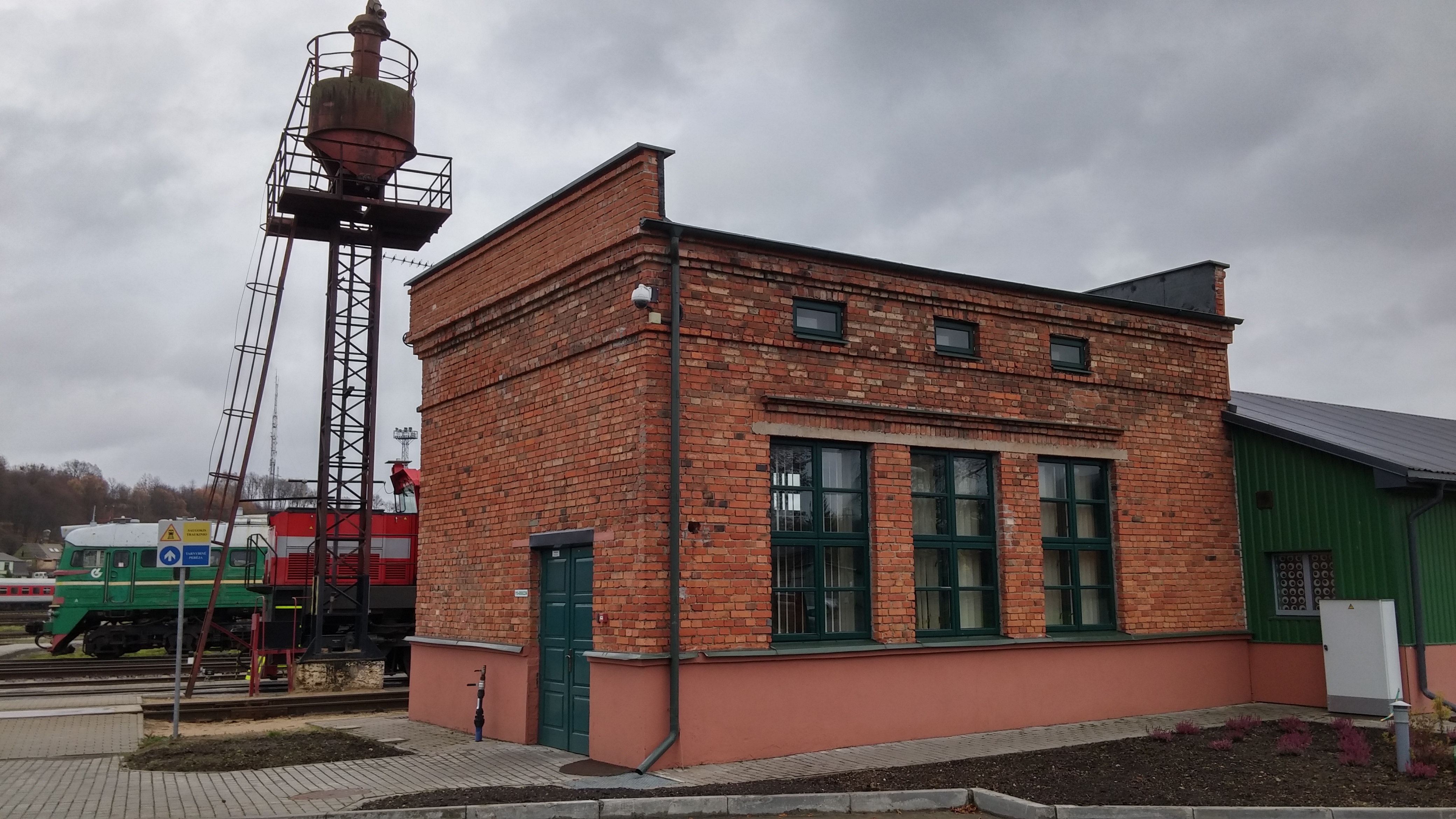 Nr.11PavadinimasSmėlio džiovyklos pastatas  ŠV ir ŠR fasadaiSmėlio džiovyklos pastatas  ŠV ir ŠR fasadaiSmėlio džiovyklos pastatas  ŠV ir ŠR fasadaiFotografavoFotografavoDovilė BuzaitėDovilė BuzaitėDovilė BuzaitėData2015-11-10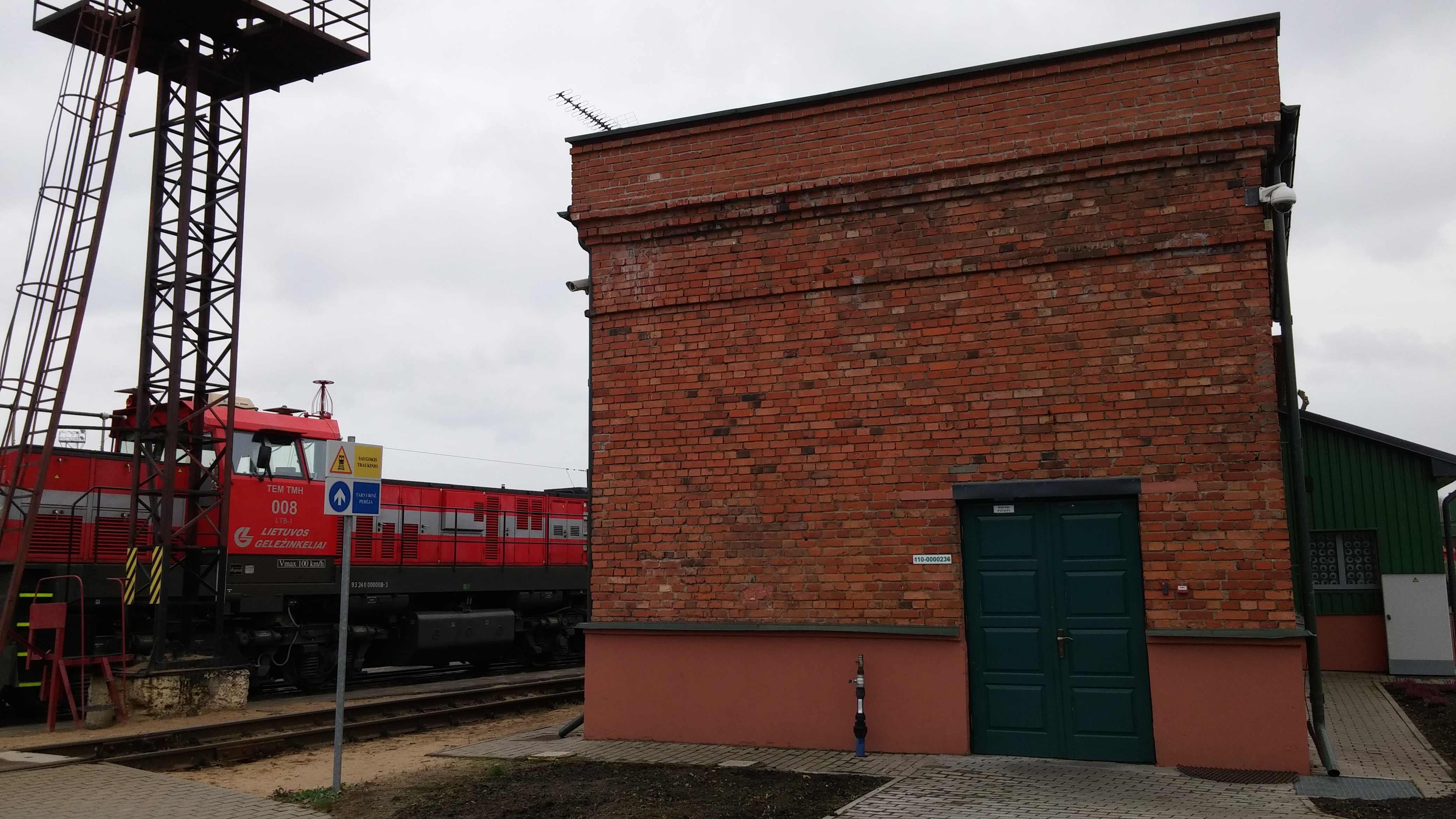 Nr.22PavadinimasŠV fasadas. Plytų mūro profiliuotas karnizas, horizontalios fasadų traukosŠV fasadas. Plytų mūro profiliuotas karnizas, horizontalios fasadų traukosŠV fasadas. Plytų mūro profiliuotas karnizas, horizontalios fasadų traukosFotografavoFotografavoDovilė BuzaitėDovilė BuzaitėDovilė BuzaitėData2015-11-10Kultūros vertybės kodas: 29959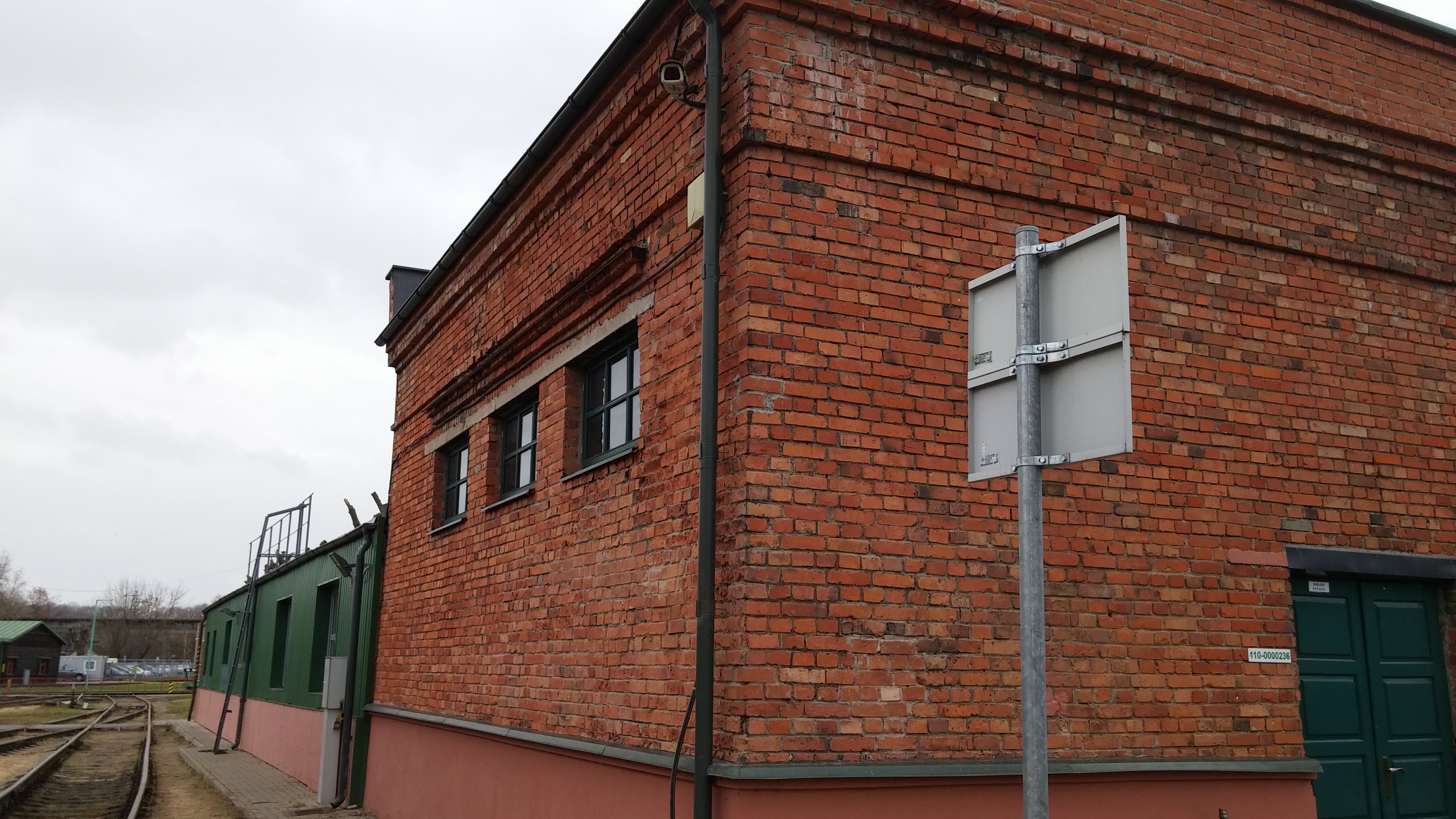 Nr.33PavadinimasTūrinė erdvinė pastato kompozicija. PR ir ŠR fasadaiTūrinė erdvinė pastato kompozicija. PR ir ŠR fasadaiTūrinė erdvinė pastato kompozicija. PR ir ŠR fasadaiFotografavoFotografavoDovilė BuzaitėDovilė BuzaitėDovilė BuzaitėData2015-11-10